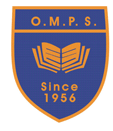 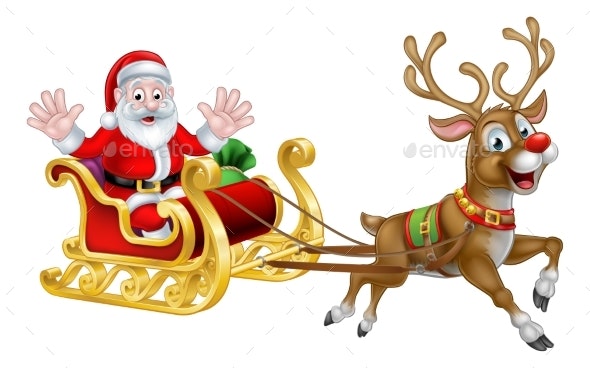 Old Monkland Primary SchoolDecember Dates and ActivitiesUnfortunately we cannot do many of our favourite Christmas activities this year but staff are working very hard to find alternatives to still bring the magic of Christmas into school for your children.Dates we have organised so far include – Christmas Lunches  P.1, 2/3 and 3/4 – Thursday 10th December  P.4, 5/6, 6 and 7 –Friday 11th DecemberThis year we have asked children their preference of lunch for this day to allow catering staff to order food in. Please ask your child whether they have chosen Turkey, Steak Pie or to bring their own packed lunch that day.On the day half of the school is having their Christmas lunch, the other half will have a pack a snack lunch in class.Children are welcome to wear a Christmas Jumper or a Christmas accessory on this day, but please don’t go to the expense of buying anything new.Wed 16th and Thurs 17th - Christmas PantoThis year we have booked a virtual panto for our children – Cinderella! We can attend either of the live shows on the two dates above and we will also receive a recorded version to use after these dates. This is an interactive panto which the children can join in with the usual - boo, he’s behind you fun from the smart boards in their classes. Christmas Parties all held on THURSDAY 17th DECEMBERThis year Christmas parties will have to be held in individual classes. Party Clothes can be worn all day. Parties will be a mixture of suitable, games activities and perhaps a movie. We will provide individual snacks.Christmas Cards and GiftsUnfortunately we will be unable to distribute Christmas cards in school this year. We have had a few enquiries about gifts. All staff very much appreciate your kindness, however we would like all of our families to focus on creating a special Christmas for themselves at home this year. It has been a very difficult year already and Christmas can be such an expensive time. We will be more than happy with all of our families staying safe and well.Our classes are working on their Christmas Friezes to display in the hall and we will post photos to share these when they are ready! We may also have a few little surprises up our sleeve that we will share with you throughout December!As always, your support and understanding is very much appreciated Lynn McFaddenHead Teacher